Year 6 Spring Term Report 2017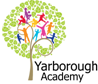 ProjectDuring this term the children have been working towards answering the Essential Question of ‘How can we help prevent the next mass extinction?’This has included:English Writing an adventure story relating to the class novel ‘Rabbits’ by Shaun TanApplying semi colons and colons in our writingUsing sentences appropriately including a mixture of passive and active voiceIncluding prepositional phrases in our story settingMoving our stories along with dialogue to set the scene or explain a problemPlanning, drafting and editing our stories to make the final draft outstanding workWriting a newspaper article for WWF (World Wide Fund for nature) on animals that are at risk of becoming extinctExploring figurative language and how it impacts on the readerConverting direct speech to indirect speechInvestigating facts and opinionsCreating headlines and byline for our newspaper articlesUsing quotes to support our thoughts and opinions Planning, drafting and editing our original newspaper article to ensure it includes the necessary features of a newspaper articleWriting an explanation text which includes the appropriate language and featuresMaths Using statistics on data relating to number of animals in danger of extinction Solving problems and answering questions on data given in bar graphs, pie charts and line graphsScience –Researching how animals are adapted to their environmentInvestigating how animals have evolved over timeDiscussing mass extinctions from the past, and possible futureFinding out how characteristics are inherited	 		 R.E. -	Examining stories from the Bible related to saving animals	S.M.S.C – Being aware of our responsibility as a citizen of the planetUnderstanding mans’ impact on global impact, deforestation and illegal poaching	Secrets of Success –Pushing ourselves to raise our standard of work during story writing Working hard throughout the day to learn aspects of fractionsConstantly improving our work using self reflection during our writing of an explanation textNot giving up and seeking support where needed whilst writing newspaper reportsConcentrating to enure we achieve what we are capable of during reading comprehensionsExperiences to enhance the learning have been:Visiting Yorkshire Wildlfie Park to examine conservation measures already in placeUsing ‘Rabbits’ by Shaun Tan throughout the project as our inspirationThe final project will included creating a wildlife haven in the grounds of the schoolsMini Maths Missions have included: Adding and subtracting  numbers including three and four digit using formal written methodsSolving problems including numbers with up to three decimal placesDeciding which operation and method to use when solving multi-step word problemsWriting word problems for other pupils to solveWriting ‘Showbie’ presentation on how to use fractionsFinding percentages in real life situationsSimplifying fractions and finding equivalent fractionsAdding, subtracting, multiplying and dividing fractionsRelating decimals, fractions and percentagesConverting units of measurement using place value knowledgeUsing proportion to work out missing ingredientsFinding ratio to solve word problemsInvestigating scale factors of shapeFinding pairs of numbers to balance an equationCracking codes using an understanding of algebraAnswering Roman numeral puzzlesDrawing shapes with given area and perimetersUsing given formulae to work out areas of triangles Working out missing angles of straight lines and trianglesUsing a protractor to measure and draw angles accuratelyIn addition to the projects running your child has also been taught ‘stand-alone’ lessons including P.E. grammar and French.